Example Medication Administration Services Information Sheet for PatientsMedication Administration Services Available Here Are you uncomfortable administering your medication or unable to visit your clinic for support?We offer in-store medication administration services. Take advantage of our convenient location and hours to receive your medication from our highly trained pharmacists. 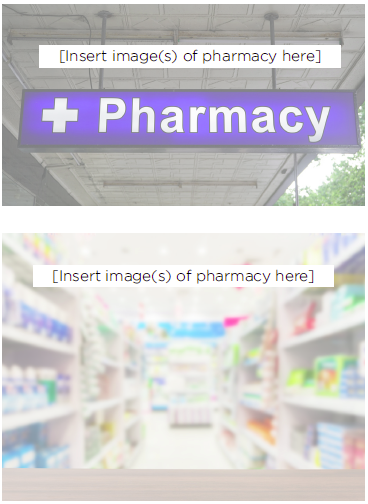 Benefits include:Convenient access to care, including nearby pharmacy locations and timely options for careStigma-free environmentComfortable and private environmentAdministration of medication by our trained and knowledgeable pharmacistsIndividualized, patient-centered plan in collaboration with your other health care providers and caregivers Education and support to achieve treatment and lifestyle goalsCare continuity, including follow-up and transitions of care